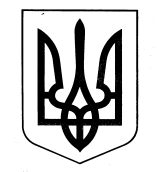 УКРАЇНАСАХНОВЩИНСЬКА РАЙОННА ДЕРЖАВНА АДМІНІСТРАЦІЯВІДДІЛ ОСВІТИвул. Шлях Леніна, 69, смт. Сахновщина, 64501, тел. (062) 3-17-75                                                        е-mail: sahosvita@i.ua р/р35412002000950_____________________________________________________________               26.02.2015 № 01-20/426Керівникам навчальних закладівЩодо проведення конкурсудитячого малюнку«Охорона праці – очима дітей»             На виконання листа територіального управління Державної служби гірничого нагляду та промислової безпеки України у Харківській області з метою привернення уваги суспільства в тому числі свідомо активної молоді до існуючих проблем у сфері охорони праці, виховання культури безпечної праці на виробництвах України у підростаючого покоління, як майбутніх роботодавців та працівників, а також популяризації превентивних методів запобігання нещасним випадкам на виробництві та професійним захворюванням за ініціативою ДП «Редакція журналу «Охорона праці»»та за підтримки Держгірпромнагляду України  проводить в 2015 році Всеукраїнський конкурс дитячої творчості «Охорона праці – очима дітей».             Роботи необхідно надати до відділу освіти Сахновщинської районної державної адміністрації до 09.03.2015. Умови конкурсу див. (Додаток 1)Начальник відділу освіти							               Г. МостоваБондаренко, 3-21-36                                                                                      Додаток 1                                                                                      До листа відділу освіти                                                                                      Сахновщинської районної                                                                                       державної адміністрації                                                                                          від 26.02.2015 № 426         Учасниками конкурсу є учні, вихованці загальноосвітніх та позашкільних навчальних закладів трьох вікових груп:- Перша група – вік від 6 до 10 років;- Друга група – вік від 11 до 14 років;- Третя група – вік від 15 до 18 років.Конкурс проводиться за напрямком художньої творчості «Малюнок». Конкурсні роботи мають бути виконані за тематикою охорони праці та промислової безпеки, а саме: безпечного ведення робіт у вугільній, деревообробній промисловості, сільському, лісовому й ліфтовом господарствах, медичній сфері, будівництві на транспорті. На конкурс подаються малюнки в довільній графічній, живописній формах, виконані олівцями, олійними та акварельними фарбами чи гуашшю. Розмір роботи не повинен бути більшим за формат А2. Роботи не оформляються рамкою, паспарту, наклейками тощо. На зворотньому боці кожної конкурсної роботи необхідно зазначити українською мовою назву роботи, П.І.Б. та дату народження автора, місце проживання ( повну адресу ) автора й контактний телефон, сферу діяльності батьків, назву навчального закладу, а також П.І.Б. методичного керівника.